ZAHTJEVfizičkog lica iz FBiHPodaci o podnosiocu zahtjeva:Prilozi: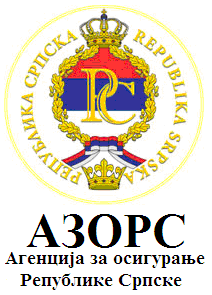 Republika SrpskaAgencija za osiguranje Republike SrpskeObrazac ZP-8ovlašćenog zastupnika, odnosno posrednika u osiguranju za upis / ostajanje na snazi upisa u Registar zastupnika u osiguranju – fizičkih lica-  podregistar zastupnika-fizičkih lica iz FBiH / posrednika u osiguranju – fizičkih lica-  podregistar posrednika u osiguranju-fizičkih lica iz FBiH (podvući odgovarajući zahtjev)Ime (ime oca) i prezime:      Ime (ime oca) i prezime:      Adresa (ulica, broj i mjesto):      Adresa (ulica, broj i mjesto):      Stručna sprema (završena škola i stepen obrazovanja):      Stručna sprema (završena škola i stepen obrazovanja):      Kontakt telefon:      E-mail:      ovjerena kopija identifikacionog dokumenta (lična karta ili pasoš)(ne starija od 6 mjeseci)ovjerena kopija rješenja Agencije FBiH o izdavanju ovlašćenja za obavljanje poslova zastupanja u osiguranju / ovlašćenja za obavljanje poslova posredovanja u osiguranju(ne starija od 6 mjeseci)ovjerena kopija ugovora o radu ili drugog pravnog akta kojim se dokazuje da će lice obavljati poslove zastupanja u osiguranju za filijalu društva za zastupanje u osiguranju iz FBiH / obavljati poslove posredovanja u osiguranju za filijalu brokerskog društva iz FBiH (ne starija od 6 mjeseci)kopija uplatnice o uplaćenoj naknadi na račun Agencije – član 6. stav 1. tarifa I, tarifni stav 14/15 Odluke o tarifama i naknadama Agencije za osiguranje Republike Srpske (Službeni glasnik RS broj 56/10) Mjesto i datum podnošenja zahtjeva:      Potpis podnosioca zahtjeva:      